Name: 						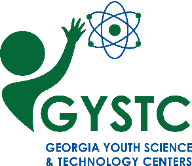 Beneficial or Harmful Microorganisms SortDirections: Cut out the microorganisms cards on either side of the table.  Paste them in the corresponding area in the table.Beneficial or Harmful Microorganisms Sort Answer KeyBeneficial MicroorganismHarmful MicroorganismSalmonella, a bacteria that lives in animal and human intestines, sometimes causing illness.Lactobacillus, a bacteria used to produce buttermilk, cheeses, and yogurt.Penicillium, a blur or green mold used to make antibiotics.Clostridium botulinum (Botox), a bacteria that can cause food poisoning.E. Coli, a bacteria that lives in animal and human intestines, sometimes causing illness.Yeasts, fungi used in cooking and fermentation.Rotifers, aquatic invertebrates in the freshwater zooplankton ecosystem.Algae, organisms that can overwhelm an environment or create toxins.Ringworm, a fungus that causes a circular, itchy rash.Influenza, a virus that affects the respiratory tract.Beneficial MicroorganismHarmful MicroorganismLactobacillus, a bacteria used to produce buttermilk, cheeses, and yogurt.Salmonella, a bacteria that lives in animal and human intestines, sometimes causing illness.Penicillium, a blur or green mold used to make antibiotics.Clostridium botulinum (Botox), a bacteria that can cause food poisoning.Yeasts, fungi used in cooking and fermentation.E. Coli, a bacteria that lives in animal and human intestines, sometimes causing illness.Rotifers, aquatic invertebrates in the freshwater zooplankton ecosystem.Algae, organisms that can overwhelm an environment or create toxins.Ringworm, a fungus that causes a circular, itchy rash.Influenza, a virus that affects the respiratory tract.